Produktspesifikasjon forSykkelrute, hovednett by/tettsted (907)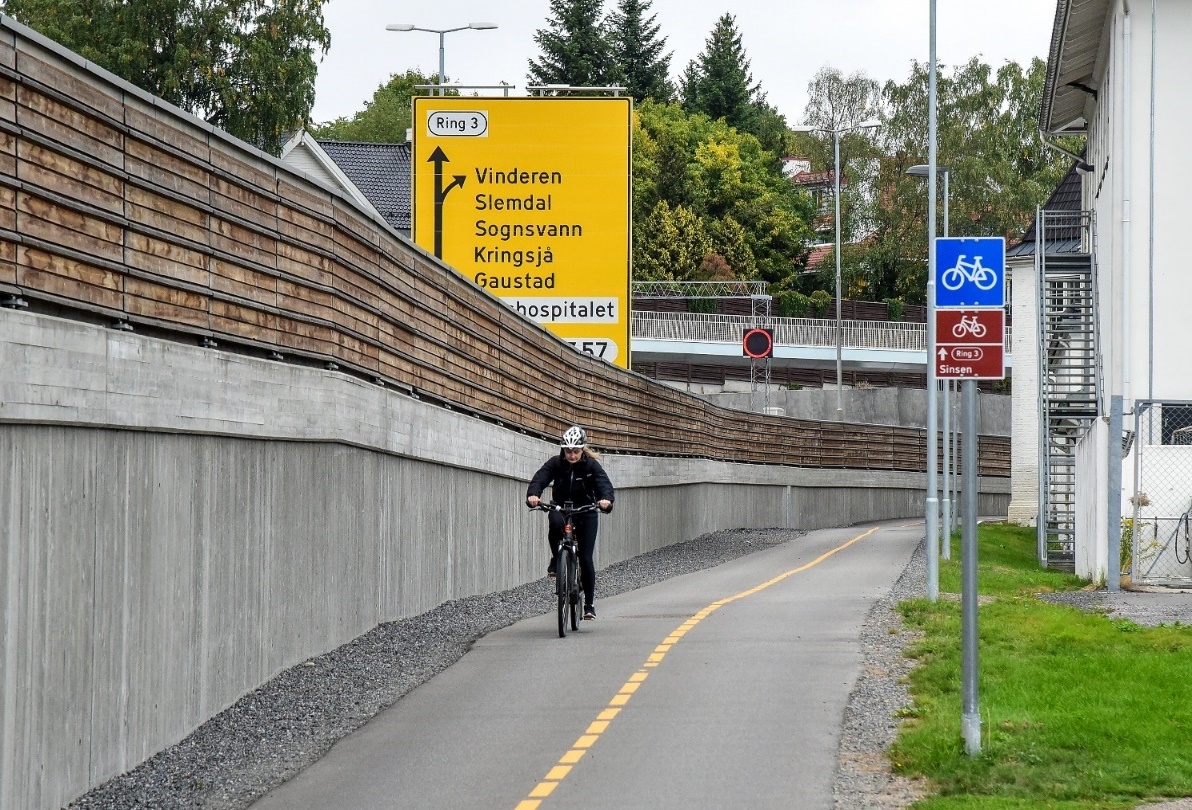 Figur 1	Sykkelrute (Foto: Knut Opeide, Statens vegvesen)InnledningDette er en produktspesifikasjon for vegobjekttypen Sykkelrute, hovednett by/tettsted i NVDB. Produktspesifikasjon er oppdatert i henhold til Datakatalogversjon 2.37.Sist oppdatert dato: 2024.06.14.Om vegobjekttypen Tabell 2-1 gir generell informasjon om vegobjekttypen hentet fra Datakatalogen.Tabell 2-1	Informasjon om vegobjekttypenBruksområder Tabell 3-1 gir oversikt over viktige bruksområder for NVDB-data. Det er markert hvilke av disse som er aktuelle for denne vegobjekttypen. I noen tilfeller er det gitt mer utfyllende informasjon.Tabell 3-1	Oversikt over bruksområderRegistreringsregler med eksemplerRegistreringsreglerNedenfor presenteres regler for registrering av data knyttet til gjeldende vegobjekttype. For noen regler er det i kolonne til høyre referert til utfyllende eksempler.Eksempler Eksempler på skiltHovednett for sykkeltrafikk i Askim Hovednett for sykkeltrafikk i HaldenOverlapp mellom ruter.Tosidig g/s-vegRelasjoner Nedenfor er det listet opp relasjoner som kan settes opp mellom Sykkelrute, hovednett by/tettsted og andre vegobjekttyper. Som alternativ til begrepet relasjon benyttes «mor-datter», «foreldre-barn», «assosiasjoner» og «tillatt sammenheng». I produktspesifikasjonene benyttes det opprinnelige begrepet «mor-datter».Det vises både relasjoner der Sykkelrute, hovednett by/tettsted inngår som morobjekt og der Sykkelrute, hovednett by/tettsted inngår som datterobjekt. Det skilles mellom følgende relasjonstyper: 1 – Komposisjon – Komp - Består av/er del av
2 – Aggregering – Aggr - Har/tilhører
3 – Assosiasjon – Asso - Har tilkoplet/er koplet til«B inf A» angir om det er krav til at stedfestingen til vegnettet for datterobjekt skal være innenfor stedfesting til morobjekt. «Delvis» betyr at utstrekning må være innenfor, men sideposisjon og/eller feltkode kan avvike.Mulige morobjekterTabell 5-1 	Mulige «morobjekt» for vegobjekttypeMulige datterobjekterTabell 5-2 	Mulige «datterobjekt» for vegobjekttype EgenskapstyperI det følgende beskrives egenskapstyper tilhørende aktuell vegobjekttype. Vi skiller på standard egenskapstyper og geometriegenskapstyper.Standard egenskapstyperEgenskapstyper som ikke er geometriegenskapstyper regnes som standard egenskapstyper. Disse gir utfyllende informasjon om vegobjektet. Tabell 6-1 gir oversikt over alle standard egenskapstypene tilhørende Sykkelrute, hovednett by/tettsted. Tabell 6-1	Oversikt over egenskapstyper med tilhørende tillatte verdierGeometriegenskapstyper (egengeometri)Vegobjekttypen har ikke geometriegenskapstyper (egengeometri)UML-modellRelasjonerUML-diagram viser relasjoner til andre vegobjekttyper.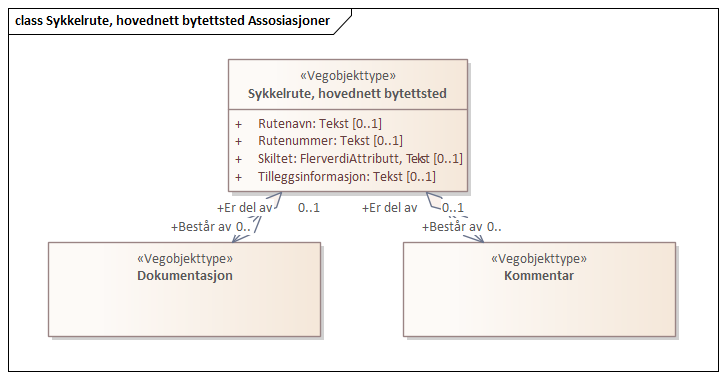 BetingelserUML-diagram viser egenskaper med betingelser.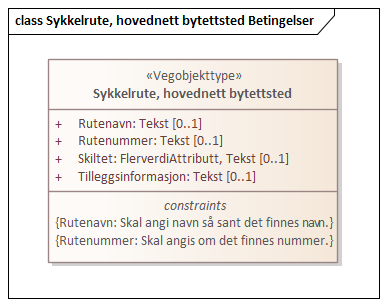 Tillatte verdierUML-diagram viser egenskaper med tillatte verdier.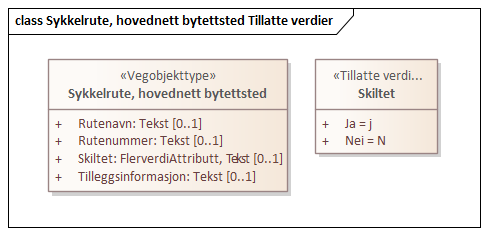 Navn vegobjekttypeSykkelrute, hovednett by/tettstedDefinisjonHovedruter for sykling i byer og tettsteder. Rutene er normalt "vedtatt" i kommunedelplan eller kommunale temaplaner. Rutene er ofte utarbeidet i samarbeid mellom Statens vegvesen og aktuell kommune.Representasjon i vegnettetStrekningKategoritilhørighetKategori 2 - Nasjonale data 2SideposisjonsrelevantNeiKjørefeltrelevantNeiKrav om morobjektNeiKan registreres på konnekteringslenkeJaBruksområdeRelevantUtfyllende informasjonNTP - OversiktsplanleggingVegnett - navigasjonXStatistikk BeredskapSikkerhetITSVTS – InfoKlima – MiljøVegliste – framkommelighetDrift og vedlikeholdXAnnet bruksområdeNr.Nr.RegelEks.1GenereltaEn forekomst av vegobjekttype Sykkelrute, hovednett by/tettsted i NVDB gjenspeiler en lokal sykkelrute ute i vegnettet. Eksempler viser ulike varianter av Sykkelrute, hovednett by/tettsted og hvordan disse skal registreres. 4.2.2 4.2.3bAlle byer og tettsteder med mer enn 5000 innbyggere bør ha et hovednett for sykkeltrafikken. Ansvaret for hovednett for sykkeltrafikk er delt mellom vegeierne, jf. Statens ansvar for sammenhengende hovednett for sykkeltrafikk i byer og tettsteder (2003).2Omfang – hva skal registreresaVedtatt hovednett for sykkeltrafikk i byer og tettsteder skal registreres i NVDB. bHovednett for sykkeltrafikk som er under etablering kan registreres i NVDB.cEgenskapstyper som er kategori 3 registreres ut fra vegeiers egne behov.3Forekomster – oppdeling ved registreringaHovednett for sykkeltrafikk i byer og tettsteder vil ofte bestå av flere sykkelruter. Hver sykkelrute deles opp der vegkategori endres. bForekomster splittes alltid ved kommunegrenser.cDer det er parallelle tilbud for syklende, for eksempel tosidig g/s-veg, registreres bare den ene siden.4.2.54EgengeometriaObjekttypen skal ikke ha egengeometri.5EgenskapsdataaDet framkommer av oversikten i kapittel 6.1 hvilke egenskapstyper som kan angis for denne vegobjekttypen. Her framkommer det også hvilken informasjon som er absolutt påkrevd (1), påkrevd (2), betinget (3) og opsjonell (4). I kapittel 7.3 finnes UML-modell som gir oversikt over egenskaper og tilhørende tillatte verdier.bEgenskapstypen Rutenummer angir nummeret på sykkelruten. Disse bestemmes lokalt i samarbeide mellom lokale vegmyndigheter. Hvis to ruter følger samme trasé angis begge rutenummer på samme vegobjekt. Bruk komma som skilletegn.4.2.4cEgenskapstypen Skiltet angir om sykkelruten er skiltet.4.2.16RelasjoneraDet framkommer av kapittel 5 hvilke relasjoner vegobjekttype kan inngå i. I kapittel 7.1 finnes UML-modell som gir oversikt over relasjoner.7Lignende vegobjekttyper i DatakatalogenaSykkelrute, nasjonal (705) inneholder nasjonale og europeiske sykkelruter. 8Stedfesting til vegnettet i NVDB aSykkelrute, hovednett by/tettsted skal stedfestes til det vegnettet det er skiltet at den går. Ruten kan inneholde alle typer veg, uavhengig av vegeier. Der gang- og sykkelveg går parallelt med bilveg stedfestes objektet til gang- og sykkelvegen.Egenskapstypen Skiltet angir om sykkelruten er skiltet. Her er eksempler på sykkelruteskilt. Se N300 Trafikkskilt – kapittel 8 for nærmere beskrivelse.Egenskapstypen Skiltet angir om sykkelruten er skiltet. Her er eksempler på sykkelruteskilt. Se N300 Trafikkskilt – kapittel 8 for nærmere beskrivelse.Egenskapstypen Skiltet angir om sykkelruten er skiltet. Her er eksempler på sykkelruteskilt. Se N300 Trafikkskilt – kapittel 8 for nærmere beskrivelse.Egenskapstypen Skiltet angir om sykkelruten er skiltet. Her er eksempler på sykkelruteskilt. Se N300 Trafikkskilt – kapittel 8 for nærmere beskrivelse.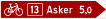 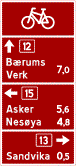 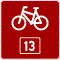 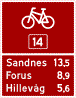 751 - Vegviser for sykkelrute753 - Tabellvegviser for sykkelrute755 - Sykkelruteskilt757 - Avstandsskilt for sykkelruteEksempelet viser hovednett for sykkeltrafikk i Askim. Hovednettet består av 10 nummererte sykkelruter med unike rutenummer og rutenavn. Hver sykkelrute har flere forekomster med like verdier.Eksempelet viser hovednett for sykkeltrafikk i Askim. Hovednettet består av 10 nummererte sykkelruter med unike rutenummer og rutenavn. Hver sykkelrute har flere forekomster med like verdier.Eksempelet viser hovednett for sykkeltrafikk i Askim. Hovednettet består av 10 nummererte sykkelruter med unike rutenummer og rutenavn. Hver sykkelrute har flere forekomster med like verdier.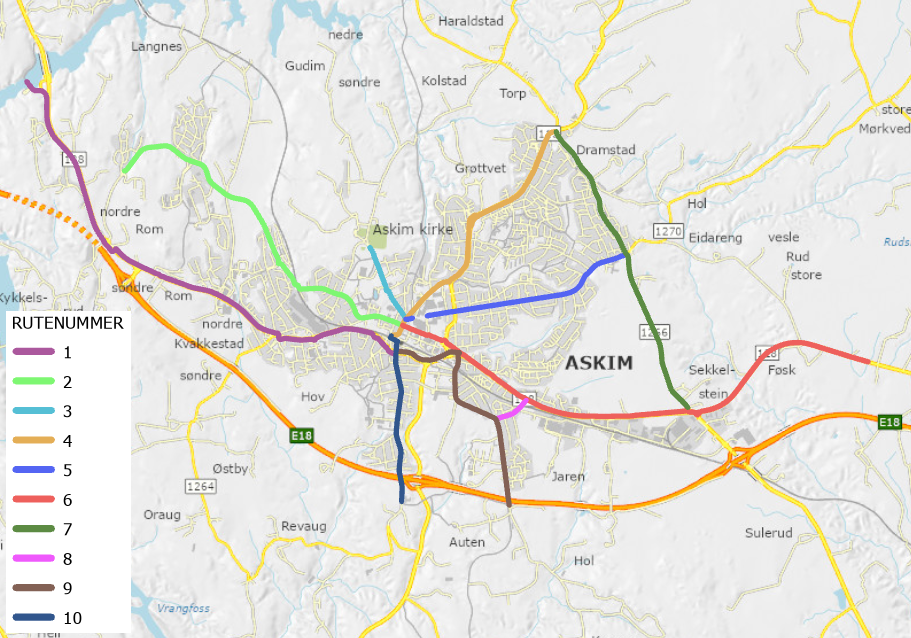 Illustrasjon: Nikolaj Fyhn (Statens vegvesen)Illustrasjon: Nikolaj Fyhn (Statens vegvesen)Illustrasjon: Nikolaj Fyhn (Statens vegvesen)EGENSKAPSDATA- Rutenavn = Osloveien- Rutenummer = 1- Skiltet = Nei- Rutenavn = Sollia/ Ihlen- Rutenummer = 2- Skiltet = Nei- Rutenavn = Kirkegata- Rutenummer = 3- Skiltet = Nei- Rutenavn = Trøgstadveien- Rutenummer = 4- Skiltet = Nei- Rutenavn = Henstad allé- Rutenummer = 5- Skiltet = Nei- Rutenavn = Eidsbergveien- Rutenummer = 6- Skiltet = Nei- Rutenavn = Tømmeråsveien- Rutenummer = 7- Skiltet = Nei- Rutenavn = Eidsveien- Rutenummer = 8- Skiltet = Nei- Rutenavn = Osloveien/ Eidsbergveien og Katralveien- Rutenummer = 9- Skiltet = Nei- Rutenavn = Vammaveien- Rutenummer = 10- Skiltet = NeiEksempelet viser hovednett for sykkeltrafikk i Halden. Sykkelnettverket består av tre nummererte sykkelruter. Rute 1 og 2 har en strekning som er sammenfallende.Eksempelet viser hovednett for sykkeltrafikk i Halden. Sykkelnettverket består av tre nummererte sykkelruter. Rute 1 og 2 har en strekning som er sammenfallende.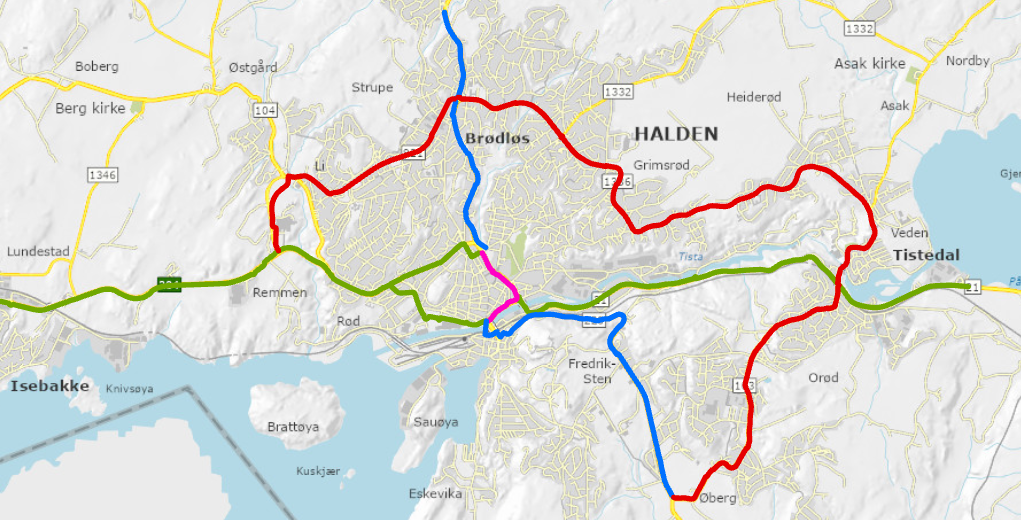 EGENSKAPSDATAGrønn linje:- Rutenummer = 1- Skiltet = JaRosa linje:- Rutenummer = 1,2- Skiltet = NeiBlå linje:- Rutenummer = 2- Skiltet = NeiRød linje:- Rutenummer = 3- Skiltet = NeiIllustrasjon: Nikolaj Fyhn (Statens vegvesen)EGENSKAPSDATAGrønn linje:- Rutenummer = 1- Skiltet = JaRosa linje:- Rutenummer = 1,2- Skiltet = NeiBlå linje:- Rutenummer = 2- Skiltet = NeiRød linje:- Rutenummer = 3- Skiltet = NeiHovednett for sykkeltrafikk ved Mysen består av to sykkelruter. De to rutene er sammenfallende på den rosa strekningen. For å få registrert begge sykkelruter angis nummeret til begge sykkelruter på objektene. Bruk komma som skilletegn.Hovednett for sykkeltrafikk ved Mysen består av to sykkelruter. De to rutene er sammenfallende på den rosa strekningen. For å få registrert begge sykkelruter angis nummeret til begge sykkelruter på objektene. Bruk komma som skilletegn.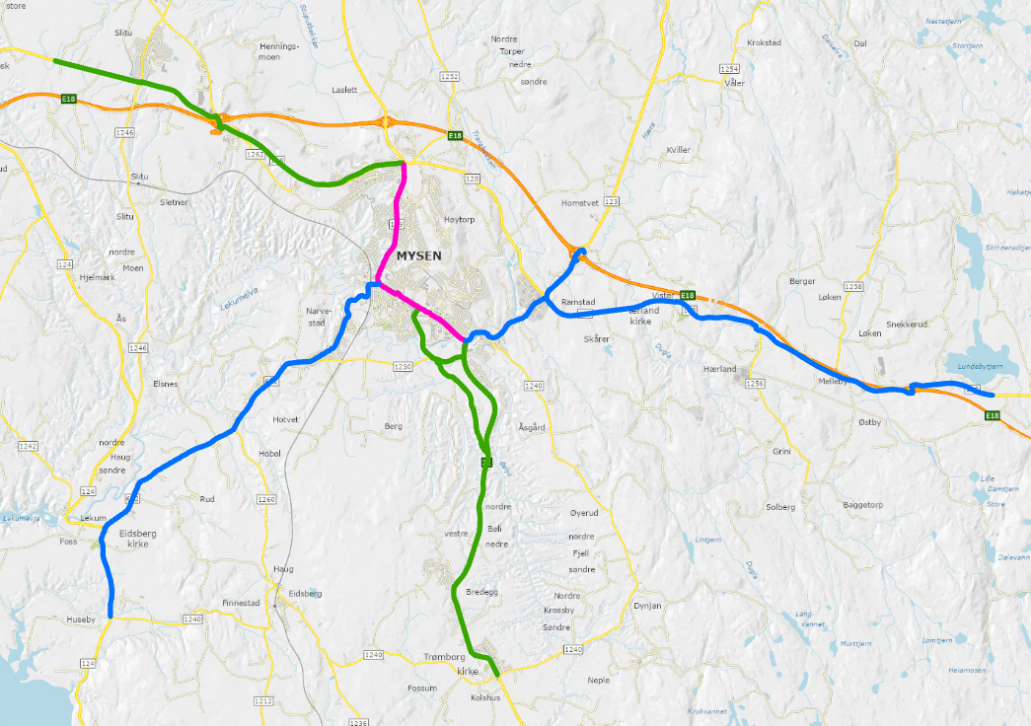 EGENSKAPSDATAGrønn linje:- Rutenummer = 1- Skiltet = NeiRosa linje:- Rutenummer = 1,2- Skiltet = NeiBlå linje:- Rutenummer = 2- Skiltet = NeiIllustrasjon: Nikolaj Fyhn (Statens vegvesen)EGENSKAPSDATAGrønn linje:- Rutenummer = 1- Skiltet = NeiRosa linje:- Rutenummer = 1,2- Skiltet = NeiBlå linje:- Rutenummer = 2- Skiltet = NeiNoen steder finnes det gang- og sykkelveg på begge sider av vegen. I dette eksempelet har Herumveien tosidig g/s-veg på en kort strekning. Sykkelrute, hovednett by/tettsted er registrert på den siden som er mest sammenhengende. Noen steder finnes det gang- og sykkelveg på begge sider av vegen. I dette eksempelet har Herumveien tosidig g/s-veg på en kort strekning. Sykkelrute, hovednett by/tettsted er registrert på den siden som er mest sammenhengende. 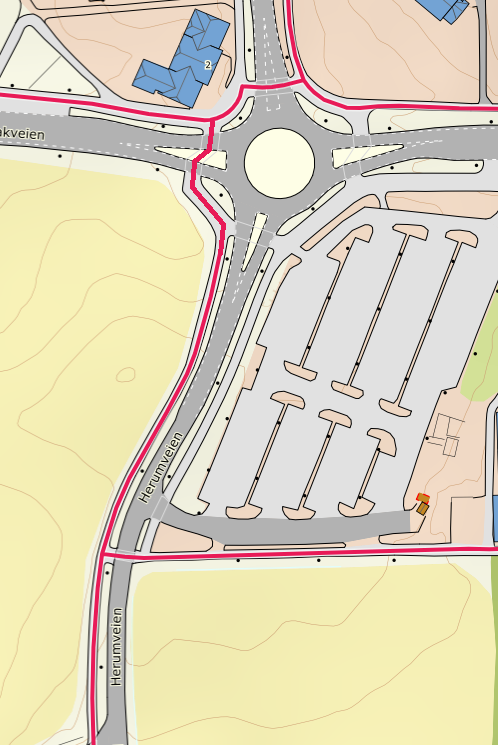 EGENSKAPSDATAIllustrasjon: Nikolaj Fyhn (Statens vegvesen)EGENSKAPSDATAMorobjektMorobjektRelasjonstypeRelasjonstypeDatterobjektDatterobjektRelasjonsinfoRelasjonsinfoIdNavnIdNavnIdNavnB inf AIdMorobjektMorobjektRelasjonstypeRelasjonstypeDatterobjektDatterobjektRelasjonsinfoRelasjonsinfoIdNavnIdNavnIdNavnB inf AId907Sykkelrute, hovednett by/tettsted1Komp446Dokumentasjon2143907Sykkelrute, hovednett by/tettsted1Komp297Kommentar2144EgenskapstypenavnTillatt verdiDatatypeViktighetBeskrivelseIDRutenavnTekst3: Betinget, se 'merknad registrering'Navn på ruta. Merknad registrering: Skal angi navn så sant det finnes navn.10942RutenummerTekst3: Betinget, se 'merknad registrering'Identifikasjonsnummer eller betegnelse på ruta. Merknad registrering: Skal angis om det finnes nummer.10943SkiltetFlerverdiAttributt, Tekst4: OpsjonellAngir om sykkelrute er skiltet eller ikke.10944• Ja18288• Nei18289TilleggsinformasjonTekst4: OpsjonellSupplerende informasjon om vegobjektet som ikke framkommer direkte av andre egenskapstyper.11652